                                                                                                                    Проєкт Ірина БАРАБУХ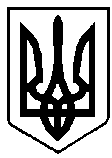 ВАРАСЬКА МІСЬКА РАДА Сьоме скликання(Порядковий номер сесії)Р І Ш Е Н Н Я                       08 жовтня 2021 року		     		                                    №1104З метою забезпечення реалізації державної регуляторної політики органами місцевого самоврядування, відповідно до статей 7, 13, 32 Закону України «Про засади державної регуляторної політики у сфері господарської діяльності», відповідно до частини другої статті 46 рішення Вараської міської ради від 10.11.2020 №5 «Про Регламент Вараської міської ради восьмого скликання», керуючись пунктом 7 частини першої статті 26 Закону України «Про місцеве самоврядування в Україні», за погодженням з постійною депутатською комісією з питань бюджету, фінансів, економічного розвитку та інвестиційної політики, міська радаВИРІШИЛА:1. Затвердити план діяльності Вараської міської ради з підготовки проєктів регуляторних актів на 2022 рік (додається).2.  План діяльності Вараської міської ради з підготовки проєктів регуляторних актів оприлюднити шляхом опублікування на офіційному вебсайті Вараської міської ради.3. Контроль за виконанням рішення покласти на постійну депутатську комісією з питань бюджету, фінансів, економічного розвитку та інвестиційної політики.Міський голова     					             Олександр МЕНЗУЛПлан діяльності Вараської міської ради з підготовки проєктів регуляторних актів на 2022 рікСекретар міської ради  					      Геннадій ДЕРЕВ’ЯНЧУК	Про затвердження плану діяльності Вараської міської ради з підготовки проєктів регуляторних актів на 2022 рікДодаток до рішення Вараської міської ради__________ 2021 №____№п/пВид проєктуНазва проєктуЦіль прийняття Термін підготовки проєктуВідповідальні за розроблення проєкту1Рішення міської радиПро затвердження ставок орендної плати за користування земельними ділянками комунальної власності Вараської міської територіальної громадиЗабезпечення виконання положень ст.21 Закону України «Про оренду землі», Закону України «Про місцеве самоврядування в Україні»І-ІІ кварталВідділ земельних ресурсів